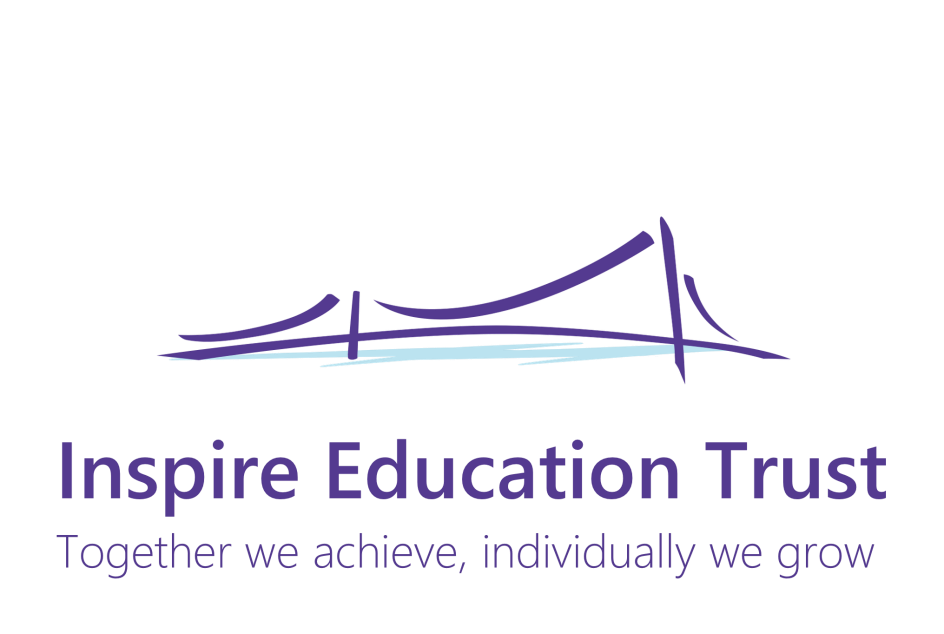 Stockingford Academy Uniform and  Dress Code Policy 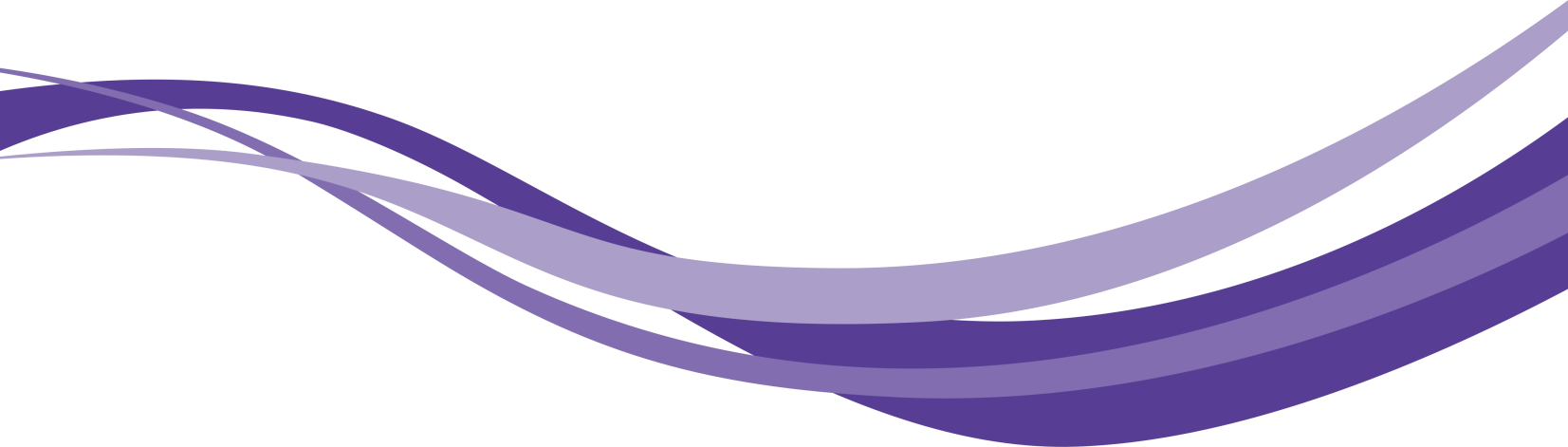 Policy Date:  July 2023 – To take effect from September 2023Review Date: July 2024Document History Introduction At Stockingford Academy, our Motto is “Nurturing Hearts, Inspiring Minds, Shaping Futures.” At the heart of this education are the values of Excellence, Resilience, Nurturing, Fairness and Partnership. Assessment of Policy’s Impact The effectiveness of this policy and its impact will be assessed by the Senior Leadership Team who will monitor the outcomes and impact of this policy annually. The evidence base for assessment will be presented as agenda items at the Local Governor Committee meetings as required. Stockingford Academy will support children and families to achieve a high standard in dress and appearance. Our insistence on correct uniform is based on these reasons: To present a smart appearance for the public identity of our pupils and enabling them to demonstrate a pride in their appearance and our school  To create cohesion and a sense of equalityWith their school colours on, children can be immediately recognisedWe are insistent that all rules about the uniform must be followed explicitly. Pupils are expected to maintain a clean, smart appearance. All items are readily available from the recognised school outfitters. These are the official school outfitters. Jumpers, cardigans, skirts, trousers and PE kit, can be purchased from the following supplier. Match Fit KitWeddington RoadNuneaton CV10 0AD02476 350630Uniform, without the school logo, can also be purchased from supermarkets in the agreed school colours. Uniform Shop We have an on-site uniform shop where good quality pre-loved items have been donated to school. This is available to all pupils regardless of need. The uniform shop is open every school day and a donation can be paid to the school office for these items where families are able to do so. There must be no barrier to wearing the Stockingford Academy uniform and disadvantaged pupils and their families are supported financially as required.  Any family requiring support should seek this through the Pastoral Team in the first instance.  Stockingford Academy will also keep stores of donated items such as dressing up clothes and Christmas jumpers which can be loaned out, free of charge, to ensure all children are able to participate in special event days regardless of the needs of families. Children with additional needsWe recognise that within our school community there will be children who have additional needs where wearing the standard school uniform may not be possible. Where this is the case, parents should contact the Headteacher (Mrs Bowser) or the Assistant Headteacher – Inclusion (Mrs Sparrow) and agreement about reasonable adjustments will be made. Labelling & lost property School staff encourage good organisation of clothing and footwear, for example all uniform and PE kits must be clearly labelled with their name. Clothing and footwear are the responsibility of the pupil and not the school. If a child goes home in another child’s clothing by accident, for example their jumper, parents/carers should send the clothing not belonging to them back into school. Any lost clothing is to be taken to lost property. All lost property is retained for a term and is disposed of if it is not collected within this time. Non-uniform days On scheduled days during the school year there will be non-school uniform days. On these days children should wear appropriate alternatives to uniform. There should be no offensive slogans on clothing. Appropriate footwear should be worn (no heels). Written by:			Gillian Bowser                 July 2023Next Review Date:			 	          July 2024Approved by Directors: 	 	 	 	 Signed: 	 	 	 	 	 	Signed: Gillian Bowser  	 	 			Phil Johnson  Headteacher  	 	 	 	 	        Chair of Governors Version Status Date Author Summary Changes V1 July 2023Gillian Bowser 1. School UniformSCHOOL UNIFORMSCHOOL UNIFORMITEM DESCRIPTION Fleece, Jumper or cardigan Stockingford Academy logo or plain royal blueTrousers Black or grey smart trousers (no leggings)ShortsBlack or grey smart shorts (just above the knee) – cycling shorts and hot pants are not permitted School uniform summer dressesBlue & white checked or striped (no shorter than just above the knee) Polo Shirt / shirtLight blue - plain standard style buttoned to the neck Skirt/Pinafore dress Black or grey (no shorter than just above the knee)Jersey and stretch fabric skirts should be avoided Socks Black, grey or whiteTights Opaque black or greyShoes Plain black. Slip on, lace up, buckles or Velcro – trainer style shoes are permitted provided they are plain blackBoots are permitted in cold weather – these should be flatNot permitted –bright coloured trainers, canvas, stiletto heels, heelies, sandals or sling backs 
Additional Information  Additional Information  Jewellery 1 pair of small, gold or silver stud earrings (a matching pair, one in each earlobe).No other fashion jewellery will be permitted (e.g. rings, necklaces, dangly or hooped earrings etc)Jewellery linked to religious observance will be allowed following communication with the school.Make-up No make-up, nail varnish or acrylic nails are allowed.  Hairstyles Pupils’ hair should be in be in a natural and understated style.No patterns shaved into a pupil’s hair or eyebrows Hair must be tied back in practical lessons for Health and Safety reasons.Hair should be kept out of children’s eyes, using hairbands, small clips and hair slides – plain and in school colours (blue, white, black or grey). Hair accessories should be minimal, plain and in school colours (blue, white, black or grey).BagsSchool bookbags are encouraged. If pupils use a bag, it must be appropriately sized. It should hold children’s books and reading diaries comfortably without causing any damage. Large bags/large rucksacks are not permitted for due to space on children’s pegs and lockersBags featuring inappropriate images, slogans or phrases are not permitted. The school encourages pupils to bring non-valuable bags to school. The school will not be liable for lost or damaged school bags. PE KIT PE KIT Jumper/ HoodiePlain black or bluePolo shirt/ T shirt Plain white or a plain house colour t-shirtShorts Plain Black (hot pants or cycling shorts style will not be permitted) Tracksuit bottoms/ leggingsPlain blackSocks Black or whiteTrainers Not over ankle style Children should come to school wearing their PE kit with their school jumper/ cardigan, over the top, on their PE days.Children should come to school wearing their PE kit with their school jumper/ cardigan, over the top, on their PE days.